SENIORU TŪRISMA PRODUKTS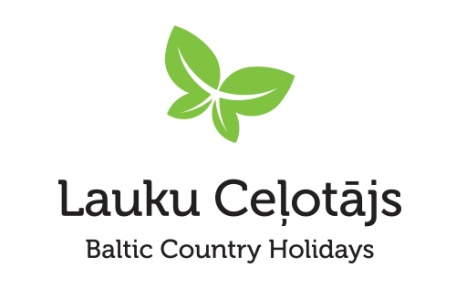 Pieteikšanās anketa dalībai tūrisma programmā senioriemMērķgrupa - SENIORIVeidojam produktu “aktīvajiem senioriem” vecumā no ~55 gadiem, kuri ir pietiekami labā fiziskā formā, lai ceļotu un baudītu dzīvi. Tie ir cilvēki, kuriem ir laiks un nauda - sev. Viņi grib redzēt jaunas vietas un cilvēkus, gūt jaunu pieredzi, vēlas labu komforta līmeni, baudīt gardus ēdienus un dzērienus, labprāt tērē naudu arī vietējo suvenīru iegādē. Seniori labprāt ceļo ne-sezonā un sagaida attiecīgi samazinātu pakalpojumu cenu. Šī ir grupa, kurai svarīga kultūrvēsture, daba, socializēšanās iespējas un, kas sagaida draudzīgu apkārtējo cilvēku attieksmi. Tomēr arī šiem, aktīvajiem pensionāriem var būt dažādi veselības un fiziski ierobežojumi. Svarīgi, lai pakalpojuma sniedzēji rēķinātos un būtu gatavi pielāgot savu produktu, attieksmi un informāciju senioru interesēm. Lai atvieglotu produkta izvērtēšanu un pielāgošanu esam izveidojuši kritērijus, kas palīdzēs saprast vajadzības. Senioru karte – Sudraba ČemodānsProjekta ietvaros paredzēts izveidot senioru karti, kas plānots, ka darbosies arī citās Eiropas valstīs. Kartes tiks izplatītas ar senioru organizāciju starpniecību saviem biedriem – senioriem, kas ceļo, vienlaicīgi arī veicot šīs kartes piedāvājuma marketingu.Jums, kā seniora produkta sniedzējam, jābūt gataviem to pieņemt, informācija par to jānovieto redzamā vietā (uz durvīm, administrācijā, mājas lapā utt.) un kartes uzrādītājs var saņemt cenu atlaidi un/vai kādu citu labumu, ko esat piedāvājis. Par dalību senioru kartes programmā tiks slēgts līgums starp “Lauku ceļotāju” un pakalpojuma sniedzējiem pēc tam, kad saņemsim jūsu senioru tūrisma produkta pieteikumu anketu.Lai kvalificētos kā lauku tūrisma senioru produkts: a) jāatbilst senioru tūrisma produkta kritērijiem b) jānodrošina senioru produkts individuāliem tūristiem (ne tikai grupām), īpaši ne-sezonāc) jābūt gataviem pieņemt un akceptēt Senioru kartes d) jāapraksta piedāvātais produkts, pakalpojums un jāatsūta kopā ar fotogrāfijāmObjekts/uzņēmums_____________________________________________________________Atbildīgā persona (vārds, uzvārds, ieņemamais amats)__________________________________________________________________ e-pasts______________________________________tel______________________mājas lapa____________________________________________Pie atbilstošā apgalvojuma, kurš atbilst jūsu objekta piedāvājumam senioriem vai plānotajam projekta ietvaros, lūdzu, ielieciet “X” un papildiniet ar aprakstošu informāciju.Piedāvātā produkta apraksts:Atbilstība Senioru aktivitātes programmas iedalījumam: 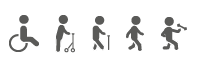 □ 	Pieejams ratiņkrēslā – nav sliekšņu, tualetēs var iekļūt ar ratiņkrēslu, uzbraucamās u.c. □	Pieejams viesiem ar pārvietošanās grūtībām – nav augstu sliekšņu vai citu šķēršļu, nav nepieciešams kāpt pa kāpnēm, mazgāšanās telpās un tualetēs ir atbalsta rokturi, utt.□	Pieejams viesiem ar nelielām pārvietošanās grūtībām – telpās var būt sliekšņi, nelielas kāpnes vai citi šķēršļi, taču tie ir ērti pārvarami cilvēkam, kas lieto spieķi. Mazgāšanās telpās un tualetēs atbalsta rokturi.□	Bez īpašiem pielāgojumiem – telpas un apkārtne nav īpaši pielāgota viesiem ar pārvietošanās grūtībām.□	Pieejamas fiziskas aktivitātes – senioriem piemērots aktīvās atpūtas piedāvājums (viegli velomaršruti, pastaigu takas, nūjošanas takas, utt.)Šie simboli ne tikai skaidro ērtības, bet arī raksturo brīvdienu vietu. Tie palīdz izvēlēties atbilsošu tūrisma mītni līdzīga dzīvesveida un interešu viesiem, kas netraucē cits citam un jūtas ērti sev līdzīgo sabiedrībā.Pielikumā pievienojiet raksturojošas fotogrāfijasVārds/Uzvards_________________				Datums_______________________Anketu lūdzu sūtiet “Lauku ceļotājam” uz e-pastu: lauku@celotajs.lvBLOKIKRITĒRIJIXPiezīmesINFORMĀCIJA UN REZERVĀCIJAMateriālos sniegts precīzs novietojuma un pakalpojumu aprakstsINFORMĀCIJA UN REZERVĀCIJAVietējo aktivitāšu un piedāvājuma saraksts (ārpus naktsmītnes)INFORMĀCIJA UN REZERVĀCIJAAttālums līdz tuvākai medicīniskās palīdzības vietaiINFORMĀCIJA UN REZERVĀCIJARedzama informācija, ka tiek akceptētas projektā izveidotās Senioru kartes. Kur tā tiks izvietota?CENANe-sezonas atlaides senioriem ar senioru karti (%)CENASezonā – atlaide ( %) vai cita dāvana senioriem ar senioru kartiPALĪDZĪBAPalīdzība ar bagāžu tās pārvietošanas posmos (izcelšana un aiznešana uz istabu, transfērs)PALĪDZĪBAPalīdzība saprasties seniora sarunas valodā PALĪDZĪBAPieejama pirmā medicīniskā palīdzība VIETA, TELPAS, APKĀRTNEViegla nokļūšana (ceļa ziņā)VIETA, TELPAS, APKĀRTNEDroša vieta un apkārtneVIETA, TELPAS, APKĀRTNEKopta, patīkama teritorijaVIETA, TELPAS, APKĀRTNENav vai minimālas arhitektūras barjeras, reljefa grūtības (aprakstiet grūtības, ja tādas ir)APRĪKOJUMS, ISTABU NOVIETOJUMSLīdz istabai maksimāli mērojams viens stāvs pa trepēmAPRĪKOJUMS, ISTABU NOVIETOJUMSTrepes ērtas, lēzenas un drošas, ar margāmAPRĪKOJUMS, ISTABU NOVIETOJUMSTualete un vannas istabas aprīkojums, iekārtojums, izmērs piemērots vecākiem cilvēkiem (vēlami rokturīši pie vannas, poda utml.) un atrodas guļamistabas stāvāAPRĪKOJUMS, ISTABU NOVIETOJUMSGulta normālas sēdēšanas augstumā PERSONĀLSPersonīga, draudzīga attieksmePERSONĀLSAngļu valodas zināšanas un spēja komunicēt ar cilvēkiem, kuri runā citās svešvalodāsPERSONĀLSZināšanas par vietas vēsturi, tradīcijām, apkārtniĒDINĀŠANALabas kvalitātes svaigi pagatavots ēdiens, vietējo ēdienu piedāvājumsĒDINĀŠANADroša un viegli ēdama pārtika (piem. zivis bez asakām)